Introduction to MatterPart 1: Properties of MatterWhat is matter?Give an example of something that is not matter.Definition of a physical property – List some physical properties:Density =Density units  =Definition of density –Why do ice cubes float in water?Density of PenniesMaterials:Procedures:Data for Pre-1982 PenniesData for Post-1982 PenniesAnalysis Graph the data for the pre-1982 pennies. Put mass on the y-axis and volume on the x- axis. Draw a best-fit line that runs through as many of the points as possible. Do the same thing for the post-1982 pennies. Make the best-fit line a different color.Determine the slope of both lines and write them on the graph. Use the equation below and don’t forget units.                     Slope =                 The slopes will equal the densities of your pre-1982 and post-1982 pennies.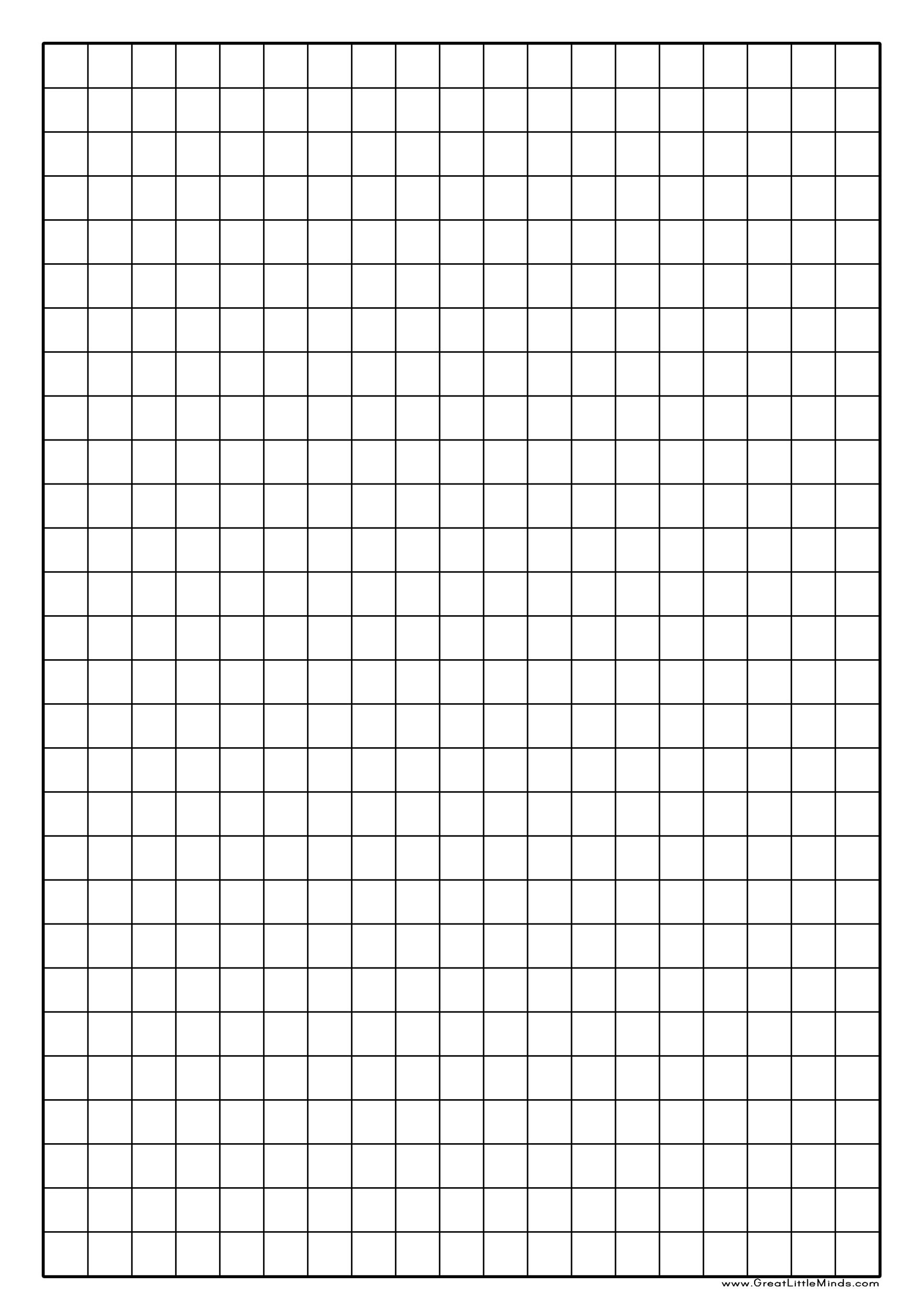 Number of PenniesMass (grams)Volume (milliliters)Number of PenniesMass (grams)Volume (milliliters)